CENTRE DE JUSTICE AMIABLE DE DIEPPE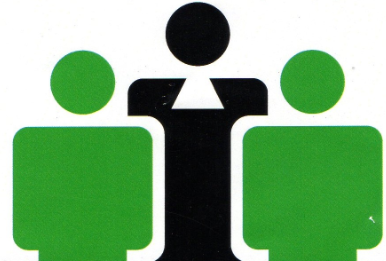  Maison de l’avocat48, boulevard du général de Gaulle76200 DieppeCentredejusticeamiable.dieppe@orange.frTéléphone : 06 40 74 84 42FORMULAIRE DE SAISINE DU CJA PAR LES AVOCATS POUR UNE DEMANDE DE MÉDIATION CONVENTIONNELLEDATE DE L’ENVOI  PAR MAILAVOCAT STRUCTURENOM DE L’AVOCATCOORDONNÉES  DU CLIENTNOMPRÉNOMNUMÉRO DE TÉLÉPHONEMAILADRESSE POSTALELE LITIGE CONCERNE  QUEL DOMAINE DU DROIT ?………………………………UNE PROCÉDURE EST-ELLE ENGAGÉE ?    OUI				NONLA DEMANDE EST FAITE  EN VERTU DE L’ARTICLE  1360 DU CPC  OUI 				NONLA DEMANDE EST FAITE EN VERTU DE L’ARTICLE 750-1 DU CPCOUI				NONCOORDONNÉES DE LA PARTIE ADVERSE N°1NOMPRÉNOMNUMÉRO DE TÉLÉPHONEADRESSE POSTALECOORDONNÉES DE L’AVOCAT DE L’AUTRE PARTIENOMBARREAUSES COORDONNÉES TÉLÉPHONIQUES ET DE MAIL (facultatif)COORDONNÉES DE LA PARTIE ADVERSEN°2NOMPRÉNOMNUMÉRO DE TÉLÉPHONEADRESSE POSTALECOORDONNÉES DE L’AVOCAT DE L’AUTRE PARTIENOMBARREAUSES COORDONNÉES TÉLÉPHONIQUES ET DE MAIL (facultatif)Si autres parties mentionner à la suite avec les mêmes informations RÈGLEMENT POUR FRAIS ADMINISTRATIFS D’OUVERTURE ET DÉMARCHES À LA CHARGE DU CJA. :45 € À RÉGLER PAR CHÈQUE  OU VIREMENT BANCAIREAUCUNE DEMANDE NE SERA INSTRUITE EN L’ABSENCE DE RÈGLEMENT.J’AI CONNAISSANCE QUE CETTE SOMME RÉGLÉE PAR LE DEMANDEUR À LA MÉDIATION SERA DÉDUITE DE LA PART À SA CHARGE SI LA MÉDIATION A LIEU.SI ELLE N’A PAS LIEU CE RÈGLEMENT NE SERA PAS REMBOURSÉ MAIS DONNERA LIEU À UNE ATTESTATION JUSTIFIANT DE CE QUE LA MÉDIATION A ÉTÉ REFUSÉE.